CLOVELLY PARISH COUNCIL 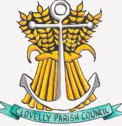 Parish Clerk: Mrs Sue SquireHaxlea, 2 Threeways, Bratton Fleming, Barnstaple, EX31 4TG01598 710526   clovellypc@gmail.comThe members of Clovelly Parish Council are summoned to the following meeting ofClovelly Parish Councilto be held on Tuesday, 8 June 2021 in Clovelly Village Hall at 7.30pm All attendees must wear a mask and be free from any symptoms of COVID191]  Welcome to all visitors and representatives.2]  Declaration of Office by the Chairman.3] Open Forum for members of the public to speak. This is the only time unless specifically    requested by the Chairman.4]  Apologies.5]  Declarations of Interest.6]  Approval of the minutes held on 4 May by Zoom7]  Matters Arising.	7.1  Village waste collection..	7.2  Clovelly Roundabout. 	7.3   Parking on Slerra, B2237 [road down from A39]	7.4  Affordable housing.	7.5  Clovelly Street litter bins.8]  Reports from District & County Councillors.9] Planning Applications and actions.	9.1  Temporary shelter at the quay.	9.2  Algapelago Marine – seaweed farm.10]  Correspondence.11]  Finance.	11.1  To approve payments of Clerk’s salary and expenses and insurance.	11.2  To approve the accounts for the year ended 31st March 2021.	11.3  2021 Audit. To Approve:- Certificate of Exemption, Annual Governance and                     Accounting Statements.	12]  Compliance documents to be reviewed and adopted, including the Clerk’s Contract of         Employment.13]  Highways.14]  Communication of Parish Council meetings to others.15]  Urgent items from Parish Councillors at the discretion of the Chairman.16]  Date and time of the next meeting: Tuesday 13 July in Clovelly Parish Hall at 7-30pm